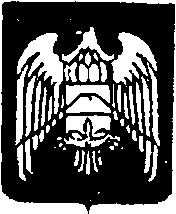 МУНИЦИПАЛЬНОЕ КАЗЕННОЕ УЧРЕЖДЕНИЕ «МЕСТНАЯ АДМИНИСТРАЦИЯ ГОРОДСКОГО ПОСЕЛЕНИЯ НАРТКАЛА УРВАНСКОГО МУНИЦИПАЛЬНОГО РАЙОНА КАБАРДИНО-БАЛКАРСКОЙ РЕСПУБЛИКИ»КЪЭБЭРДЕЙ-БАЛЪКЪЭР РЕСКПУБЛИКЭМ И АРУАН  МУНИЦИПАЛЬНЭ  КУЕЙМ ЩЫЩ  НАРТКЪАЛЭ  КЪАЛЭ    ЖЫЛАГЪУЭМ И ЩIЫПIЭ АДМИНИСТРАЦЭКЪАБАРТЫ-МАЛКЪАР РЕСПУБЛИКАНЫ УРВАН МУНИЦИПАЛЬНЫЙ РАЙОНУНУ НАРТКЪАЛА ШАХАР    ПОСЕЛЕНИЯСЫНЫ ЖЕР ЖЕРЛИ АДМИНИСТРАЦИЯСЫПОСТАНОВЛЕНИЕ    № 99УНАФЭ                           № 99БЕГИМ                           № 9909.04.2024г.                                                                                             г. п. НарткалаОб утверждении Плана мероприятий по повышению эффективности деятельности муниципальных учреждений г.п.Нарткала Урванского муниципального района КБРВ соответствии с Соглашением от 26.01.2024 № 12 «О мерах по социально-экономическому развитию и оздоровлению муниципальных финансов г.п.Нарткала Урванского муниципального района», Местная администрация г.п.Нарткала Урванского муниципального районаПОСТАНОВЛЯЕТ:1. Утвердить прилагаемый План мероприятий по повышению эффективности деятельности муниципальных учреждений г.п.Нарткала Урванского муниципального района (далее-План).2. Главному распорядителю средств местного бюджета г.п.Нарткала предоставить в МУ «Управление финансов местной администрации Урванского муниципального района» информацию о реализации мероприятий Плана в срок до 1 февраля 2025 года.3. Настоящее постановление подлежит размещению на официальном сайте г.п.Нарткала Урванского муниципального района КБР в информационно-телекоммуникационной сети «Интернет».4. Контроль за исполнением настоящего постановления возложить на заместителя главы местной администрации г.п.Нарткала Урванского муниципального района КБР Аталикова А.М..5. Настоящее постановление вступает в силу с момента его подписания. И.о.главы местной администрации г.п.НарткалаУрванского муниципального района                                                       Х.С.ШогеновУтвержденПостановлением местной администрации г.п.Нарткала Урванского муниципального  района КБР»от 09.04.2024г. № 99План мероприятий по повышению эффективности деятельности муниципальных учрежденийУрванского муниципального района№ п/пМероприятиеОжидаемый результатСроки исполненияОтветственные исполнители123451. Совершенствование расходов муниципальных учреждений1. Совершенствование расходов муниципальных учреждений1. Совершенствование расходов муниципальных учреждений1. Совершенствование расходов муниципальных учреждений1. Совершенствование расходов муниципальных учреждений1.1.Проведение анализа и мониторинга расходов на содержание муниципальных учреждений Выявление неэффективных расходов В течение годаОтдел по бухучету и отчетности местной администрации г.п.Нарткала1.2.Привлечение средств от иной приносящей доход деятельности Рост доходов, полученных от приносящей доход деятельности В течение года Отдел по бухучету и отчетности местной администрации г.п.Нарткала2. Достижение целевых показателей повышения средней заработной платы работников муниципальных учреждений2. Достижение целевых показателей повышения средней заработной платы работников муниципальных учреждений2. Достижение целевых показателей повышения средней заработной платы работников муниципальных учреждений2. Достижение целевых показателей повышения средней заработной платы работников муниципальных учреждений2. Достижение целевых показателей повышения средней заработной платы работников муниципальных учреждений2.1.Мониторинг достижения целевых показателей средней заработной платы работников муниципальных учреждений, определенных Указами Президента Российской ФедерацииДостижение целевых показателей средней заработной платы работников муниципальных учреждений, определенных Указами Президента Российской ФедерацииВ течение годаОтдел по бухучету и отчетности местной администрации г.п.Нарткала3. Улучшение оценки качества работы муниципальных учреждений3. Улучшение оценки качества работы муниципальных учреждений3. Улучшение оценки качества работы муниципальных учреждений3. Улучшение оценки качества работы муниципальных учреждений3. Улучшение оценки качества работы муниципальных учреждений3.1.Проведение ежегодной инвентаризации муниципального имущества, находящегося на праве оперативного управления в муниципальных учрежденияхВыявление неиспользуемого имущества, непригодного к дальнейшей эксплуатацииЕжегодно до1 декабряОтдел по бухучету и отчетности местной администрации г.п.Нарткала3.2.Своевременное списание неиспользуемого имущества, непригодного к дальнейшей эксплуатацииПовышение качества управления муниципальным имуществомЕжегодно до31 декабря Отдел по бухучету и отчетности местной администрации г.п.Нарткала4. Оптимизация сети муниципальных учреждений4. Оптимизация сети муниципальных учреждений4. Оптимизация сети муниципальных учреждений4. Оптимизация сети муниципальных учреждений4. Оптимизация сети муниципальных учреждений4.1.Мониторинг сети и штатной численности муниципальных учреждений с целью выявления необходимости оптимизации неэффективных учреждений, численности персонала учреждений путем перераспределения функциональных обязанностей, нагрузки на персонал в разрезе отделов, должностей и конкретных работников, в том числе путем исключения дублирующих структурОптимизация бюджетных расходовВ течение годаОтдел по бухучету и отчетности местной администрации г.п.Нарткала 5. Сокращение административных вопросов, исключение дублирования функций муниципальных учреждений5. Сокращение административных вопросов, исключение дублирования функций муниципальных учреждений5. Сокращение административных вопросов, исключение дублирования функций муниципальных учреждений5. Сокращение административных вопросов, исключение дублирования функций муниципальных учреждений5. Сокращение административных вопросов, исключение дублирования функций муниципальных учреждений5.1.Проведение детального анализа штатной численности и наличия дублирующих функций в муниципальных учреждениях в целях дальнейшей оптимизации дублирующего функционалаОптимизация расходов местного бюджета, качественное предоставление услугВ течение годаОтдел по бухучету и отчетности местной администрации г.п.Нарткала6.Формирование независимой системы оценки качества работы муниципальных учреждений6.Формирование независимой системы оценки качества работы муниципальных учреждений6.Формирование независимой системы оценки качества работы муниципальных учреждений6.Формирование независимой системы оценки качества работы муниципальных учреждений6.Формирование независимой системы оценки качества работы муниципальных учреждений6.1.Оперативное обновление и поддержание в актуальном состоянии сведений об учреждении на официальном сайте в сети Интернет www.bus.gov.ruСвоевременное обновление и поддержание в актуальном состоянии сведений об учрежденииПо мере изменения сведений об учреждении Специалист по информационному обеспечению 7. Иные мероприятия7. Иные мероприятия7. Иные мероприятия7. Иные мероприятия7. Иные мероприятия7.1.Осуществление внутреннего финансового контроля и аудита целевого использования бюджетных средствЭффективное использование бюджетных средствВ соответствии с утвержденными планамиОтдел по бухучету и отчетности местной администрации г.п.Нарткала7.2.Закупка товаров, работ, услуг с использованием конкурентных методов закупкиЭкономия, образовавшаяся в результате торговВ течение годаОтветственное должностное лицо по вопросам осуществления закупок, товаров, работ и услуг для обеспечения муниципальных нужд Отдел по бухучету и отчетности местной администрации г.п.Нарткала